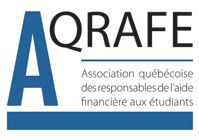 COMITÉ EXÉCUTIFConférence Zoom du 15 septembre 2022 – 14h00Participer à la réunion Zoom https://uqtr.zoom.us/j/82646881784?pwd=WWV6TUZoSyt6RnFrWWk4VXhwTU9QZz09ID de réunion : 826 4688 1784 Mot de passe : 887560ORDRE DU JOURAdoption de l’ordre du jour;Approbation du PV de la rencontre Zoom du 30 mars 2022;Points en suivi du dernier comité exécutif – Suivi du rapport de la protectrice du citoyen, retraite de Juliette PerriMise à jour renouvellement d’adhésion et cotisation (Pascale);Préparation de l’Assemblée générale spéciale l’Assemblée générale annuelle (Date, élections) ainsi que l’activité de formation pour les membres;Mise à jour du site Internet et section des membres;Période d’élection et impact sur les programmes de soutien financier; Varia;Prochain exécutif.Yan MartelPrésident